§2232.  ReportingAn incineration facility shall submit an annual report to the department no later than 90 days after the end of the incineration facility's fiscal year.  For reasonable cause shown and upon written application by an incineration facility, the department may grant an extension of the 90-day period.  The report must be certified by an appropriate executive officer of the incineration facility as being complete and accurate.  The department may prescribe the form of the annual report and the number of copies that must be submitted.  The report must include the following information:  [PL 2011, c. 655, Pt. GG, §65 (AMD); PL 2011, c. 655, Pt. GG, §70 (AFF).]1.  Waste.  The total weight in tons of all solid waste received by the incineration facility in the last completed fiscal year and each month of that year and a breakdown of these totals according to the waste sources;[PL 1991, c. 676, §1 (NEW).]2.  Tipping fee.  A schedule of various tipping fees imposed by the incineration facility on the incineration facility's municipal and commercial customers over the last completed fiscal year including an identification of all changes in those fees and a similar schedule of fees to be imposed on municipal and commercial customers for the next fiscal year.  The tipping fees for commercial customers must be set out separately by each rate charged to each category of commercial customer;[PL 1991, c. 676, §1 (NEW).]3.  Revenue.  The total revenue of the incineration facility from all sources for the last completed fiscal year and each month of that year.  Revenue figures must identify revenues from each revenue source, including, but not limited to, tipping fees and any revenue from sales of electricity to transmission and distribution utilities;[PL 1999, c. 657, §27 (AMD).]4.  Expenditures.  The total expenditures of the incineration facility during the last completed fiscal year including details of those expenditures as required by the department; and[PL 2011, c. 655, Pt. GG, §66 (AMD); PL 2011, c. 655, Pt. GG, §70 (AFF).]5.  Other information.  Any other information required by the department.[PL 2011, c. 655, Pt. GG, §66 (AMD); PL 2011, c. 655, Pt. GG, §70 (AFF).]SECTION HISTORYPL 1991, c. 676, §1 (NEW). PL 1995, c. 656, §§A65,66 (AMD). PL 1999, c. 657, §27 (AMD). PL 2011, c. 655, Pt. GG, §§65, 66 (AMD). PL 2011, c. 655, Pt. GG, §70 (AFF). The State of Maine claims a copyright in its codified statutes. If you intend to republish this material, we require that you include the following disclaimer in your publication:All copyrights and other rights to statutory text are reserved by the State of Maine. The text included in this publication reflects changes made through the First Regular and First Special Session of the 131st Maine Legislature and is current through November 1, 2023
                    . The text is subject to change without notice. It is a version that has not been officially certified by the Secretary of State. Refer to the Maine Revised Statutes Annotated and supplements for certified text.
                The Office of the Revisor of Statutes also requests that you send us one copy of any statutory publication you may produce. Our goal is not to restrict publishing activity, but to keep track of who is publishing what, to identify any needless duplication and to preserve the State's copyright rights.PLEASE NOTE: The Revisor's Office cannot perform research for or provide legal advice or interpretation of Maine law to the public. If you need legal assistance, please contact a qualified attorney.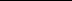 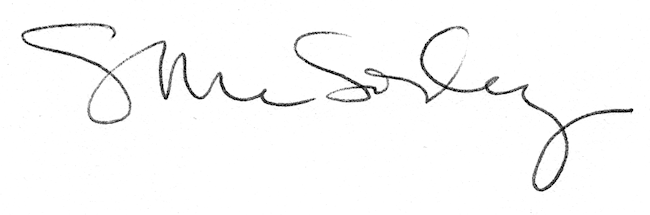 